FORM TWO CHEMISTRY MID TERM 3 2022MARKING SCHEMENAME ……………………………………………………………….ADM……………CLASS…………1.Name the elements that are present in the following compounds .i)Sodium nitrate (1 ½ mks)sodium, nitrogen and oxygenii)Aluminium Oxide (1mk)alluminium and oxygeniii)Zinc  sulphate zinc, sulphur, oxygen2.Fractional distillation of liquid air is usually used to separate various gaseous mixtures In air. Explain how to;a)Remove carborn (IV) oxide (1mk)by passing it through concentrated sodium hydroxide/potassium hydroxideb)Remove water (1mk)cooling to a temperature of -250Cc)Obtain nitrogen (2mks)cool to -200oC and carry out fractional distillation to obtain nitrogen3.Distinguish between ionization energy and a)Electron affinity of an element (2mks)ionization energy is the minimum amount of energy required to remove an electron from the outer most energy level of an atom in gaseous stateb)The grid below represents part of the periodic table. Study it and answer the questions that follow.i)Select the most active metal (Explain. (2mks)H- it easily looses electrons because it has a large atomic radiusii)Select an element that can form an ion with a  charge of -3 (1mk)   Biii)Select an alkaline earth metal (1mk)   Div)Which group I element has the highest first ionization energy? Explain (2mks)Has a small atomic radius hence its outer electron is held stronglyv)Element A combines with chlorine to form a chloride of A. State the most likely PH value of solution of a chloride A. Explain. (2mks)PH 7. The compound ionizes in water to form neutral solution4.Explain the meaning of the following terms:-i)Deliquescence – the process by which substances absorb water from the atmosphere to form solutions when exposedii)Saturated solution- a solution that cannot dissolve any more solute at a given temperatureb)Study the flow chart below and answer the questions that follow. (5mks)i)Identify:-A:- lead nitrateB:-nitogen  (IV) oxideC:-Oxygen gasD:-lead (II) oxideE:Lead (II) chlorideii)Describe test for colourless gas (1mk)when a glowing splint is lowered into a gas into a gas jar of C, it relightsiii)Write a balanced equation for the formation of B,C and D from solid A (2mks)2Pb(NO3)2(s) 		   heat	2PbO(s) + O2(g) + 4NO2(g)5a)Molten magnesium chloride conducts electricity while solid magnesium chloride does not. Explain (2mks) -In solid magnesium chloride the ions are in a fixed position hence not mobile while in a molten magnesium chloride, the ions are mobile hence conducts electricityUsing dots (.) and crosses (x), show bonding in i)Ammomium ion (NH4+) (2mks)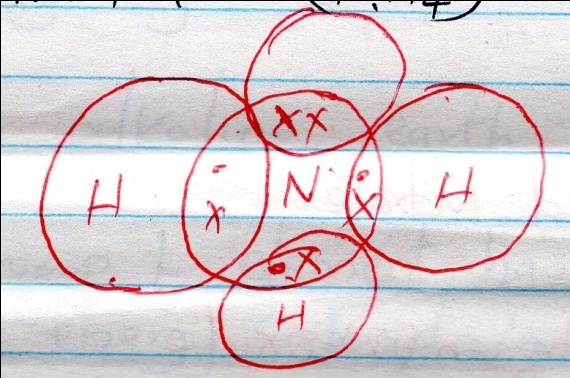 ii)Carbon (II) oxide (2mks)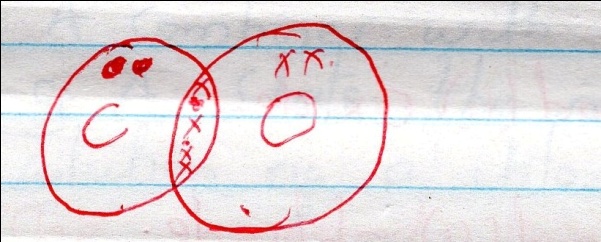 5.The diagram below shows set-up which was used to investigate the effect of the electricity on molten lead (II) iodide.a)Explain what happens to the lead iodide during the electrolysis (3mks)leads ion migrate towards the cathode where they are reduced to lead metal while iodide ions migrate towards the anode where it is oxidized to iodine vapourb)Write equations to show the reaction taking place:-i)At the cathode (1mk)Pb2+(l)  + 2e- 	Pb(s)ii)At the anode (1mk)2I-(l)	I2(g)  +2e-c)Why was it important to carry out the experiment in a fume chamber?Iodine vapour is poisonous6.     Brine	               filtration	Solid V	Carbon (IV) oxide	Liquid x	Ca(OH)2	Sodium carbonate	Calcium chloridea)i)Name the three starting materials in the manufacture of sodium  carbonate (3mks)Brine		Ammonia		 Limestoneii)Which substances are recycled in this process (3mks)Ammonia 	Water 		Carbon (IV) oxideiii)Identify the chambers in which recycled substances are regenerated. (3mks)reaction chamber 3- Ammoniareaction chamber 2 – Carbon (IV) oxide / wateriv)Name the substance V and X (2mks)V- sodium hydrogen carbonateX- Ammonium chlorideb)Give an equation for the reaction which occurs:-i)In reaction chamber 1 (1mk)Nacl(aq) + NH3(g) + CO2(g) + H2O (l) 		NH4cl (aq) + NaHCO3 (s)ii)When solid V is heated  (1mk)2NaHCO3(s)                   heat	Na2CO3(s) + H2O(l) +CO2 (g)iii)In the reaction chamber 3 (1mk)2NH4CL (aq)	+ Ca(OH)2(aq)	     2NH3(g) + Cacl2 (s)  +  2H2O(l)iv)State one commercial use for sodium carbonate (1mk)-water softening-Glass making-paper industry-Making sodium silicate7.a)State two differences between luminous and non-luminous flame (2mks)LuminousProduce sootLarge and weavyHas four zonesNon- luminousDoesn’t produce sootSmall and steadyHas three zonesb)Explain how the hotness of a Bunsen burner flame can be increased (1mk)by keeping the air hole open fully8.List three differences between temporary physical a)changes and temporary chemical changes (3mks)temporary physicalno change in massno new substance formednot accompanied by netheat changetemporary chemicalthere is change in massnew substance formedheat energy evolved or absorbedb)A mixture contains ammonium chloride, copper (II) oxide and sodium chloride. Describe how each of the substances can be obtained from the mixture (3mk)heat the mixture , ammonium chloride sublimes  and is collected as a sublimateadd water into the remaining mixture, stir then filter to obtain copper (II) oxide as the residue and sodium chloride solution as the filtrate; heat the filtrate to saturation to obtain crystals of sodium chloride 9.The PH of a sample of soil was found to be 5.0a)An agricultural officer recommended the addition of calcium oxide in the soil. State two functions of Calcium Oxide in the soil. (2mks)to raise soil PHto add nutrients to the plantsb)Dilute Sulphuric acid was added to a compound of magnesium P. the solid reacted with the acid to form a colorless solution; Q and a colorless gas R which formed a white precipitate when bubbled through lime water.a)Name:- i)Compound P (1mk)	magnesium carbonateii)Solution Q (1mk)	magnesium sulphate solutioniii)Colorless gas R (1mk) Carbon (IV) Oxide gasb)Write a chemical equation for the reaction that took place (2mks)MgCO3(s)  + H2SO4(aq)  	MgSO4(aq) + CO2(g)c)State the observations that would be made if a similar compound of calcium was used instead of magnesium. Explain (2mks)the reaction will stop after sometime due to production of insoluble calcium sulphate that coats the carbonate preventing further reactions10.State two advantages and two disadvantages of:- (4mks)a)RustingAdvantages -adds iron to the soil-it reduces environmental pollutionDisadvantagesDestroys machinery, equipmentDestroys roofs made of ironb) The setup below was used to prepare oxygen in the labhydrogen peroxide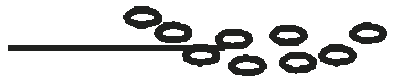            oxygen gas solid RWateri)Name solid R (1mk)Manganese (IV) Oxideii)Write an equation for the reaction that took place in the flask (2mks)2H2O2(l)            MnO2		2H2O(l)  +  2O2(g)iii)Give two commercial uses of oxygen gas (2mks)c)2K(s) + 2nO(s)                     K2O(s) + Zn (s) (2mks)Name the reducing and oxiding agents.Reducing agent – potassiumOxidizing agent – Zinc (II) Oxide11a)State two chemical tests for presence of water (2mks)-it turns white unhydrous Copper (II) Sulphate blue-Turn blue unhydrous Cobalt (II)Chloride paper pinkb)State what is observed when a small piece of potassium is placed in water. Write a word equation for the reaction (4mks)-it moves about on the surface of water-it melts into a silvery ball-there is effervescencePotassium  + Water 	potassium hydroxide + hydrogen gasc)Describe how hydrogen gas is dried in the lab (2mks)-by passing the wet hydrogen through concentrated sulphuric acid or through unhydrous calcium chloride packed in a u - tube12.The diagram below shows the relationship between physical states of matter. Use it to answer the questions that follows.Identify the process (4mks)R: meltingV: evaporationW: condensation.U:freezing b)Name two substances which undergo the process represented by S and T (2mks)-Carbon (IV) Oxide-Benzoic acid-Iron (III) Chloride-Ammonium chloride-Aluminium chloride13.The diagram below represent two iron nails with some parts covered tightly with Zinc and copper respectively. What observations would be made at the exposed points R and Z if the wrapped nails are left in the open for several days. Explain (4mks)	                                       R	Z	                                      	Zinc coated part                                 copper coated partAt R no rusting occurred. Zinc is more reactive than iron hence it reacts with moist air instead of ironAt Z rusting occurred. Copper is less reactive than iron hence iron react with moist air to form rustABCDEFGH